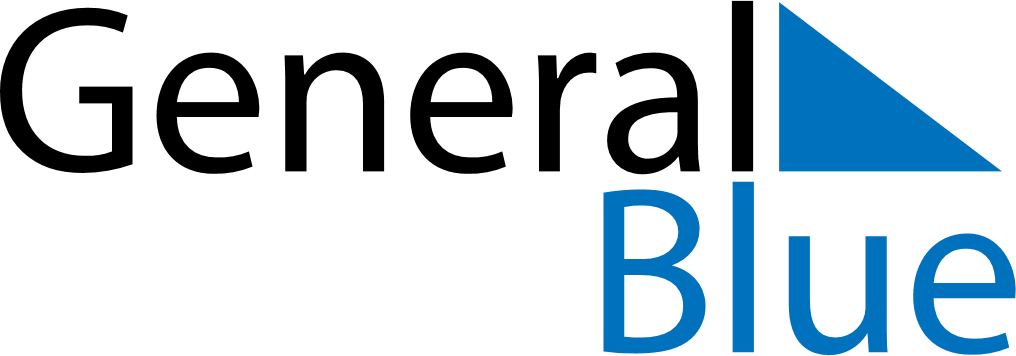 2026 - Q2Sweden 2026 - Q2Sweden 2026 - Q2Sweden 2026 - Q2Sweden 2026 - Q2Sweden 2026 - Q2Sweden AprilSUNMONTUEWEDTHUFRISATApril1234April567891011April12131415161718April19202122232425April2627282930AprilMaySUNMONTUEWEDTHUFRISATMay12May3456789May10111213141516May17181920212223May24252627282930May31JuneSUNMONTUEWEDTHUFRISATJune123456June78910111213June14151617181920June21222324252627June282930JuneApr 2: Maundy ThursdayMay 24: PentecostApr 3: Good FridayMay 25: Whit MondayApr 4: Easter SaturdayMay 31: Mother’s DayApr 5: Easter SundayJun 6: National DayApr 6: Easter MondayJun 19: Midsummer EveApr 30: Walpurgis NightJun 20: Midsummer DayMay 1: Labour DayMay 14: Ascension DayMay 23: Whitsun Eve